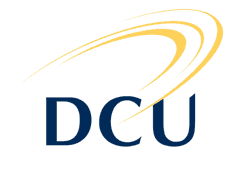 Consent Form For students applying to undertake theEffective Management in Homeless Services Module (2020)inDublin City UniversityFor release to employers of information relating to attendance and results by College Authorities: I hereby authorise the authorities in Dublin City University, to provide the Dublin Region Homeless Executive with details of attendance and assessment results relating to the modules for which I am registering.(PLEASE DO NOT TYPE – ACTUAL SIGNATURE REQUIRED)Signature:    _________________________________________________Name in Block Capitals:  ______________________________________Student Number: (WILL BE INSERTED BY DCU REGISTRY) ____________Date: ____________________